Name____________________________________________________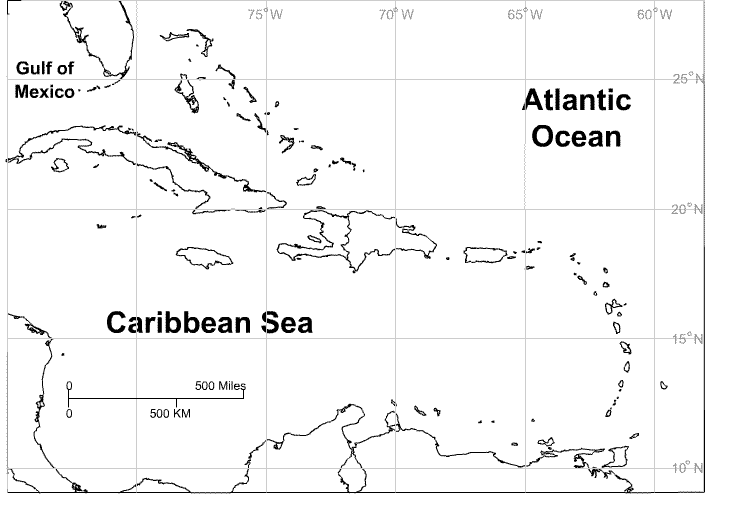 CountriesCubaJamaicaHaitiDominican RepublicBahamasPuerto RicoDominicaBarbadosSt. LuciaSt. Vincent and the Grenadines Trinidad and Tobago St. Kitts and NevisUS Virgin IslandsGuadeloupe http://lizardpoint.com/geography/images/maps/748x507xcarib-islands-labeled.gif.pagespeed.ic.7OCtGkmmXi.png